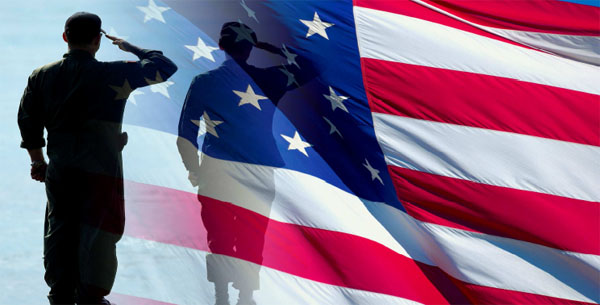 Veteran Service & Luncheon	 Sunday, November 14, 202110:30 a.m.The Reformed Church of Linden600 N. Wood Avenue, Linden Wilfredo RodriguezPastor, OIF/OEF VeteranSpecial Guest SpeakerMichael BollUS Marine Corps VeteranPresident of NJ Veterans NetworkR.S.V.P by November 3, 2021908-486-3714 or rclsecretary@reformedchurch.comcastbiz.net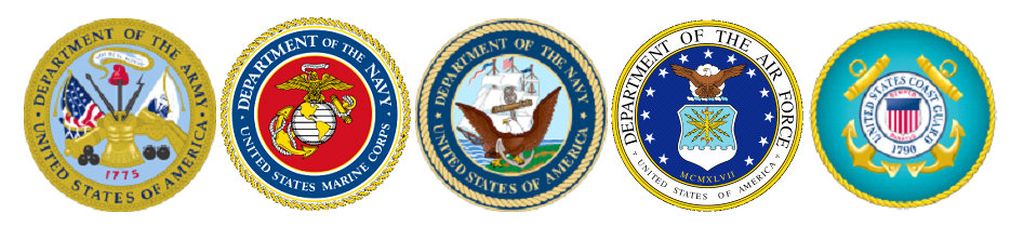 